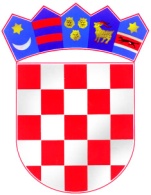                REPUBLIKA HRVATSKADUBROVAČKO-NERETVANSKA ŽUPANIJA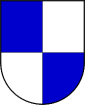       GRAD METKOVIĆGRADSKO IZBORNO POVJERENSTVOKLASA:013-01/19-01/03URBROJ: 2148/01-03-19-2Metković, 26. lipnja 2019.Na temelju članka  31. Odluke o izboru članova vijeća mjesnih odbora na području Grada Metkovića („Neretvanski glasnik“, broj 5/15) Gradsko izborno povjerenstvo propisujeOBVEZATNE UPUTE BROJ MSGM -II O OBRASCIMA ZA PROVEDBU IZBORA ZA ČLANOVE VIJEĆA MJESNIH ODBORA NA PODRUČJU GRADA METKOVIĆA1. Pripreme i provedba izbora za članove vijeća mjesnih odbora na području Grada Metkovića obavljat će se isključivo na obrascima propisanim ovim Obvezatnim uputama. Obrasci su namijenjeni izborima za članove vijeća mjesnih odbora Grada Metkovića. 2. Obrasci iz točke 1. ovih Obvezatnih uputa nose oznake OMSGM.3. Ako za pojedine radnje u postupku provedbe izbora nije Obvezatnim uputama utvrđen odgovarajući obrazac, Gradsko izborno povjerenstvo će, kada je to neophodno za provedbu odgovarajuće izborne radnje, odrediti sadržaj i oblik obrasca. 4. Obrasci za provedbu izbora su:– OMSGM–1 – Prijedlog kandidacijske liste političke stranke/političkih stranaka za članove vijeća mjesnog odbora– OMSGM–2 – Prijedlog kandidacijske liste grupe birača za članove vijeća mjesnog odbora– OMSGM–3 – Popis birača koji podržavaju kandidacijsku listu grupe birača mjesnog odbora– OMSGM–4 – Očitovanje kandidata o prihvaćanju kandidature za člana vijeća mjesnog odbora–OMSGM–5–Izjava o prihvaćanju dužnosti predsjednice/predsjednika/potpredsjednice/ potpredsjednika/članice/člana stalnog sastava Gradskog izbornog povjerenstva za provedbu izbora za članove vijeća mjesnih odbora– OMSGM–6 – Izjava o prihvaćanju dužnosti članice/člana proširenog sastava Gradskog izbornog povjerenstva za provedbu izbora za članove vijeća mjesnih odbora– OMSGM–7 – Izjava o prihvaćanju dužnosti predsjednika/potpredsjednika/člana biračkog odbora za provedbu izbora za članove vijeća mjesnih odbora– OMSGM–8 – Rješenje o određivanju biračkih mjesta– OMSGM–9 – Rješenje o imenovanju biračkog odbora– OMSGM–10 – Glasački listić za izbore za članove vijeća mjesnog odbora–OMSGM–11 – Zapisnik o radu biračkog odbora za izbor članova vijeća mjesnog odbora– OMSGM–12 – Zapisnik o radu Gradskog izbornog povjerenstva za izbor članova vijeća mjesnog odbora6. Oznake, nazivi i sadržaj obrazaca sastavni su dio ovih Obvezatnih uputa.7. Ove Obvezatne upute stupaju na snagu danom donošenja, objavit će se u „Neretvanskom glasniku“- službenom glasilu Grada Metkovića i na internetskim stranicama Grada Metkovića www.grad-metkovic.hr.                                                                                                          PREDSJEDNIK                                                                                                                                                                                                                   Mojimir Vladimir,dipl.iur.,v.r.